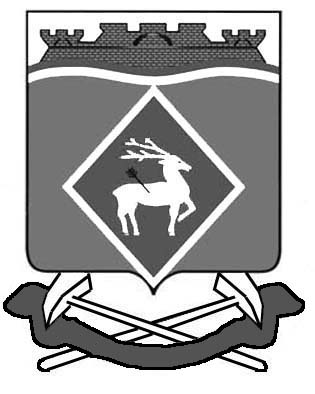                                               
СОБРАНИЕ ДЕПУТАТОВ СИНЕГОРСКОГО СЕЛЬСКОГО ПОСЕЛЕНИЯТРЕТЬЕГО СОЗЫВАР Е Ш Е Н И Е  30.12.2015      		                    	№   88                                   п. СинегорскийВ соответствии с Федеральным законом от 06 октября 2003 года № 131-ФЗ «Об общих принципах организации местного самоуправления в Российской Федерации» и Областным законом от 03 октября 2008 года № 92-ЗС «Об оплате труда  работников, осуществляющих техническое обеспечение деятельности государственных органов Ростовской области, и обслуживающего персонала государственных органов Ростовской области», Собрание депутатов  Синегорского сельского поселения  РЕШИЛО:Утвердить Положение об оплате труда работников, осуществляющих техническое обеспечение деятельности Администрации Синегорского сельского поселения (далее технический персонал), согласно приложению к настоящему решению.Рекомендовать Администрации Синегорского сельского поселения привести свои правовые акты по вопросам оплаты труда технического персонала в соответствие с настоящим решением.Решение Собрания депутатов Синегорского сельского поселения от 29.12.2008 г. № 09 «Об утверждении Положения об оплате труда работников, осуществляющих техническое обеспечение деятельности Администрации Синегорского сельского поселения» признать утратившим силу.Настоящее решение вступает в силу со дня его официального опубликования за исключением пункта 1, который вступает в силу с 01 января 2016 года.Контроль за исполнением настоящего решения возложить на председателя постоянной депутатской комиссии по бюджету, налогам и собственности Керенцеву Ю.О. и ведущего специалиста  Администрации Синегорского сельского поселения Беседину С.П.   Глава Синегорского сельского поселения                                                                                     Н.И.ВолковПриложение  к решению Собрания депутатов Синегорского сельского поселения от 30.12.2015  № 88  Положение об оплате труда работников, осуществляющих техническое обеспечение деятельности Администрации Синегорского сельского поселения 1. Настоящее Положение об оплате труда работников, осуществляющих техническое обеспечение деятельности Администрации Синегорского сельского поселения (далее Положение) устанавливает систему оплаты труда работников, осуществляющих техническое обеспечение деятельности Администрации Синегорского сельского поселения (далее технический персонал).  2. Система оплаты труда технического персонала включает в себя:    - должностные оклады;    - выплаты компенсационного характера;    - выплаты стимулирующего характера.3. Размеры должностных окладов технического персонала:4. Компенсационные выплаты техническому персоналу:Отдельным категориям работников из числа технического персонала ежемесячно выплачивается к должностному окладу доплата за работу в ночное время работникам, занятым на работе в ночное время (с 22 до 6 часов), в размере 35 процентов часовой ставки заработной платы (должностной ставки, рассчитанной за час работы) за каждый час работы в ночное время.5. Стимулирующие выплаты техническому персоналу:1) Ежемесячная надбавка за интенсивность и высокие результаты работы устанавливается техническому персоналу к должностному окладу в следующих размерах:старшему инспектору – до 100 процентов должностного оклада;другим категориям работников из числа технического персонала – от 50 до 70 процентов должностного оклада;Ежемесячная надбавка к должностному окладу технического персонала за интенсивность и высокие результаты работы выплачивается за фактически отработанное время.Условия и порядок выплаты ежемесячной надбавки к должностному окладу технического персонала за интенсивность и высокие результаты работы определяются нормативными правовыми актами Администрации Синегорского сельского  поселения;2) Ежемесячная надбавка к должностному окладу за выслугу лет устанавливается техническому персоналу в зависимости от стажа работы в следующих размерах:В стаж работы, дающий право на получение ежемесячной надбавки к должностному окладу за выслугу лет, включаются периоды работы, которые в соответствии с нормативными правовыми актами Российской Федерации, включаются в стаж работы для выплаты работникам федеральных государственных органов, замещающих должности, не являющиеся должностями федеральной государственной службы, ежемесячной надбавки за выслугу лет;3) Техническому персоналу выплачивается премия по результатам работы за месяц в следующих размерах:старшим инспекторам – до 50 процентов должностного оклада;другим категориям работников – до 25 процентов должностного оклада;В пределах утвержденного фонда оплаты труда премирование может также производиться по результатам выполнения разовых и иных поручений, а также в других случаях, предусмотренных нормативными правовыми актами Администрации Синегорского сельского поселения.Техническому персоналу в пределах утвержденного фонда оплаты труда может быть выплачена премия в размере двух должностных окладов по результатам работы за год.Условия и порядок премирования технического персонала определяются нормативными правовыми актами Администрации Синегорского сельского поселения;4) Техническому персоналу выплачивается материальная помощь. Размер, условия и порядок выплаты материальной помощи определяются нормативными правовыми актами Администрации Синегорского сельского поселения;6. Увеличение (индексация) должностных окладов технического персонала. Должностные оклады технического персонала ежегодно увеличиваются (индексируются) соответствующим органом местного самоуправления Синегорского сельского поселения в размерах и в сроки, предусмотренные для работников муниципальных учреждений Синегорского сельского поселения.Увеличение (индексация) размеров должностных окладов технического персонала производится за счет средств бюджета Синегорского сельского поселения при внесении соответствующих изменений в решение Собрания депутатов Синегорского сельского поселения о бюджете Синегорского сельского поселения на соответствующий период.При увеличении (индексации) должностных окладов технического персонала их размеры подлежат округлению до целого рубля в сторону увеличения.7. Финансирование расходов на оплату труда технического персонала.Финансирование расходов на оплату труда технического персонала осуществляется за счет средств бюджета Синегорского сельского поселения.При утверждении фондов оплаты труда сверх суммы средств, направляемых для выплаты должностных окладов техническому персоналу, предусматриваются следующие средства на выплату (в расчете на год):- ежемесячной надбавки к должностному окладу за интенсивность и высокие результаты работы – в размере 8,5 должностного оклада; - ежемесячной надбавки к должностному окладу за выслугу лет – в размере 3 должностных окладов;- премии по результатам работы за месяц – в размере 3 должностных окладов;- материальной помощи  – в размере 2 должностных окладов.Глава Синегорского сельского поселения                                                                        Н.И. ВолковОб утверждении Положения об оплате труда работников,     осуществляющих    техническое обеспечение деятельности Администрации Синегорского сельского поселения№
п\пНаименование должностейДолжностной оклад
(рублей в месяц)1.Старший инспектор40802.Инспектор 3885при стаже работы:в процентах от 1 года до 5 лет10от 5 до 10 лет15от 10 до 15 лет20свыше 15 лет30